Warning Signs, Risk Factors, and Protective FactorsWhat leads to suicide?  There’s no single cause for suicide. Suicide most often occurs when stressors and health issues converge to create an experience of hopelessness and despair. Depression is the most common condition associated with suicide, and it is often undiagnosed or untreated. Conditions like depression, anxiety and substance problems, especially when unaddressed, increase risk for suicide. Yet it’s important to note that most people who actively manage their mental health conditions go on to engage in life.SUICIDE WARNING SIGNSSomething to look out for when concerned that a person may be suicidal is a change in behavior or the presence of entirely new behaviors. This is of sharpest concern if the new or changed behavior is related to a painful event, loss, or change. Most people who take their lives exhibit one or more warning signs, either through what they say or what they do.Talk - If a person talks about: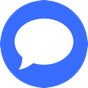 Killing themselvesFeeling hopelessHaving no reason to liveBeing a burden to othersFeeling trappedUnbearable painBehavior - Behaviors that may signal risk, especially if related to a painful event, loss or change: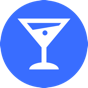 Increased use of alcohol or drugsLooking for a way to end their lives, such as searching online for methodsWithdrawing from activitiesIsolating from family and friendsSleeping too much or too littleVisiting or calling people to say goodbyeGiving away prized possessionsAggressionFatigueMood - People who are considering suicide often display one or more of the following moods: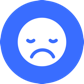 DepressionAnxietyLoss of interestIrritabilityHumiliation/ShameAgitation/AngerRelief/Sudden ImprovementSUICIDE RISK FACTORS – Risk factors are characteristics or conditions that increase the chance that a person may try to take their life.Health Factors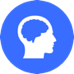 Mental health conditionsDepressionSubstance use problemsBipolar disorderSchizophreniaPersonality traits of aggression, mood changes and poor relationshipsConduct disorderAnxiety disordersSerious physical health conditions including painTraumatic brain injuryEnvironmental Factors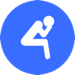 Access to lethal means including firearms and drugsProlonged stress, such as harassment, bullying, relationship problems or unemploymentStressful life events, like rejection, divorce, financial crisis, other life transitions or lossExposure to another person’s suicide, or to graphic or sensationalized accounts of suicideHistorical Factors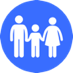 Previous suicide attemptsFamily history of suicideChildhood abuse, neglect or traumaThis information is from the American Foundation for Suicide Prevention.PROTECTIVE FACTORSPROTECTIVE FACTORS are personal or environmental characteristics that help protect people from suicide.  Major protective factors for suicide include:Effective behavioral health care / mental health treatmentConnectedness to individuals family, community, and social institutionsLife skills including problem solving skills and coping skills, ability to adapt to changeSelf-esteem and sense of purpose or meaning in life